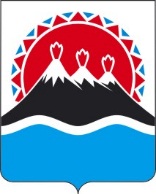 В соответствии с распоряжением Губернатора Камчатского края от 22.07.2020 № 685-Р о вводе в эксплуатацию информационно-аналитической системы «Камчатка в порядке», распоряжения Правительства Камчатского края от 16.07.2020 № 273-РП об организации работы исполнительных органов государственной власти Камчатского края с сообщениями из открытых источников, приказом исполнительного органа государственной власти Камчатского края от __ № __ «О назначении ответственного за организацию работы в  информационно-аналитической системе «Камчатка в порядке»ПРИКАЗЫВАЮ:1. Внести в приложение ____ к приказу исполнительного органа государственной власти Камчатского края от __ № __ «Об утверждении должностных регламентов на должности государственной гражданской службы Камчатского края в исполнительном органе государственной власти Камчатского края» следующие изменения:1) абзац третий части 2.1.4 дополнить словами «о правилах пользования модулями «Сообщения», «Онлайн-прием» информационно-аналитической системы «Камчатка в порядке»; положения об организации работы исполнительных органов государственной власти Камчатского края с сообщениями из открытых источников;»;-------------------------------------------------------------------------------------------------------Внимание! Следующие положения включаются в должностные регламенты/должностные инструкции сотрудников исполнительных органов государственной власти Камчатского края, ответственных за организацию работы исполнительного органа государственной власти Камчатского края в ИАС «Камчатка в порядке», с сообщениями из открытых источников.   -------------------------------------------------------------------------------------------------------2) часть 3.2 дополнить пунктами … - … следующего содержания:«…) исполняет функции должностного лица, ответственного за организацию работы исполнительного органа государственной власти Камчатского края в информационно-аналитической системе «Камчатка в порядке» (далее – ИАС «Камчатка в порядке», согласно правилам пользования ИАС «Камчатка в порядке», утвержденным распоряжением Губернатора Камчатского края от 22.07.2020 № 685-Р (далее – Правила):проводит ежедневный мониторинг личного кабинета исполнительного органа государственной власти Камчатского края в ИАС «Камчатка в порядке» на предмет наличия поступивших сообщений;осуществляет проверку размещенных в ИАС «Камчатка в порядке» сообщений на соответствие требованиям Правил, положениям пользовательского соглашения ИАС «Камчатка в порядке» и единых правил модерации сообщений, размещённых в ИАС «Камчатка в порядке»;информирует руководителя исполнительного органа государственной власти Камчатского края о поступивших сообщениях и результатах их рассмотрения;изменяет тему сообщения в соответствии с классификатором тем ИАС «Камчатка в порядке», если рассмотрение сообщения не входит в компетенцию исполнительного органа государственной власти Камчатского края;взаимодействует с пользователями ИАС «Камчатка в порядке» (гражданами) (далее – пользователи) при рассмотрении сообщений и подготовке ответов;осуществляет сбор, обработку и подготовку информации (принятие необходимых мер, направленных на решение проблемы), необходимой для подготовки ответа, и размещает ответ в ИАС «Камчатка в порядке»;рассматривает поступившие в личный кабинет исполнительного органа государственной власти Камчатского края в ИАС «Камчатка в порядке» заявки (запросы) пользователей на участие в онлайн-приеме руководителя исполнительного органа государственной власти Камчатского края (далее – заявки);проводит проверку заявок на соответствие требованиям ИАС «Камчатка в порядке» по содержанию, оформлению;регистрирует заявки, назначает дату и временя онлайн-приема, предварительно согласовав их с руководителем исполнительного органа государственной власти Камчатского края;организует онлайн-прием, при необходимости направляет приглашения на участие в видеоконференцсвязи руководителей и работников исполнительных органов государственной власти Камчатского края и органов местного самоуправления муниципальных образований в Камчатском крае (по согласованию); в случае принятия решения об отклонении заявки, уведомляет пользователя о причинах отклонения в поле комментарий консоли управления;в случае если принятая заявка содержит вопрос не относящийся к компетенции исполнительного органа государственной власти Камчатского края, перенаправляет ее ведущему онлайн-прием, в чью компетенцию входит решение изложенных вопросов.…) проводит работу по выявлению сообщений из открытых источников, в том числе размещенных в социальных сетях информационно-телекоммуникационной сети «Интернет» (далее – сообщения из открытых источников), затрагивающих вопросы деятельности исполнительного органа государственной власти Камчатского края, принятию мер оперативного реагирования на сообщения из открытых источников и размещению ответов на сообщения из открытых источников в порядке, установленном распоряжением Правительства Камчатского края от 16.07.2020 № 273-РП. -------------------------------------------------------------------------------------------------------Внимание! Следующие положения включаются в должностные регламенты/должностные инструкции сотрудников Агентства по внутренней политике Камчатского края, осуществляющих функции по направлению аналитической информации о работе в ИАС «Камчатка в порядке» соответствующим должностным лицам, по координации работы исполнительных органов государственной власти Камчатского края с сообщениями из открытых источников.-------------------------------------------------------------------------------------------------------…) готовит проекты сопроводительных писем Агентства по внутренней политике Камчатского края к подготовленной АНО «Камчатский информационно-аналитический центр» аналитической информации, содержащей данные о результатах оценки пользователями ИАС «Камчатка в порядке» (гражданами) качества реагирования на сообщения, эффективности деятельности соответствующего исполнительного органа государственной власти Камчатского края  по решению изложенного в сообщении вопроса, нарушениях сроков рассмотрения сообщений; обеспечивает еженедельное направление указанной аналитической информации Первому вице-губернатору Камчатского края, Вице-губернатору Камчатского края – руководителю Аппарата Губернатора и Правительства Камчатского края, а также для сведения руководителям исполнительных органов государственной власти Камчатского края и органов местного самоуправления муниципальных образований в Камчатском крае, осуществлявших реагирование на сообщение в отчетный период.…) выполняет функции Агентства по внутренней политике Камчатского края по координации работы исполнительных органов государственной власти Камчатского края с сообщениями из открытых источников, в том числе размещенных в социальных сетях информационно-телекоммуникационной сети «Интернет» (далее – сообщения из открытых источников), в том числе в соответствии с положением, утвержденным распоряжением Правительства Камчатского края от 16.07.2020 № 273-РП:а) разрабатывает в пределах полномочий Агентства по внутренней политике Камчатского края проекты нормативных правовых актов и иные документы, методические рекомендации по принятию мер оперативного реагирования на сообщения из открытых источников и размещению ответов на сообщения из открытых источников;б) оказывает методическую поддержку, обеспечивает проведение обучения работников исполнительных органов государственной власти Камчатского края, ответственных за работу с сообщениями из открытых источников;в) выявляет сообщения из открытых источников, требующие реагирования, направляет их в исполнительные органы государственной власти Камчатского края, к полномочиям которых отнесено решение вопросов, содержащихся в сообщениях из открытых источников, согласовывает запросы (уточнения) авторам сообщений из открытых источников и ответов (промежуточных ответов) на сообщения из открытых источников;г) выявляет сообщения из открытых источников, на которые требуется реагирование, указывает тему (группу тем), локацию и категорию важности, на основании чего может принять решение о необходимости реагирования на сообщение из открытых источников в сокращенный срок, и направляет их в исполнительные органы государственной власти Камчатского края, к полномочиям которых отнесено решение вопросов, содержащихся в сообщениях из открытых источников, для подготовки проекта ответа;д) рассматривает (согласовывает или направляет на доработку) проекты ответов (при необходимости – промежуточные ответы) на сообщения из открытых источников или запросы (уточнения), подготовленные работниками исполнительных органов государственной власти Камчатского края, ответственными за подготовку ответов на сообщения из открытых источников;е) формирует сводную информацию о своевременности работы исполнительных органов государственной власти Камчатского края в социальных сетях, качестве этой работы и динамике сообщений из открытых источников и докладывает информацию руководителю Агентства по внутренней политике Камчатского края (ежемесячно);ж) готовит аналитическую справку по «топовым» сообщениям из открытых источников за месяц для представления руководителю Агентства по внутренней политике Камчатского края;з) незамедлительно докладывает руководителю Агентства по внутренней политике Камчатского края информацию о сообщениях из открытых источников, носящих социально и общественно значимый характер, а также о повышенной социальной активности по вопросам, требующим оперативного решения.».-------------------------------------------------------------------------------------------------------Внимание! Окончание приказа.-------------------------------------------------------------------------------------------------------2. Фамилия И.О., должность специалиста кадровой службы исполнительного органа государственной власти Камчатского края, в срок не позднее 07.08.2020 обеспечить:1) внесение изменений в соответствующие должностные регламенты гражданских служащих/должностные инструкции лиц, замещающих должности, не являющиеся должностями государственной гражданской службы Камчатского края, исполнительного органа государственной власти Камчатского края;2) ознакомление под роспись всех заинтересованных гражданских служащих/работников исполнительного органа государственной власти Камчатского края с настоящим приказом.Наименование исполнительного органа государственной власти Камчатского краяПРИКАЗ № [Номер документа]г. Петропавловск-Камчатскийот [Дата регистрации]О внесении изменений в должностные регламенты государственных гражданских служащих Камчатского края на отдельные должности государственной гражданской службы Камчатского края/должностные инструкции лиц, замещающих должности, не являющиеся должностями государственной гражданской службы Камчатского края, в исполнительном органе государственной власти Камчатского края Руководитель [горизонтальный штамп подписи 1]_____________